Addition with base 10 blocks (tens andones)Draw blocks to solve the addition questions.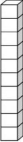 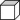 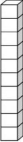 Addition with base 10 blocks (tens andones)	Grade 1 Base Ten Blocks WorksheetDraw blocks to solve the addition questions.Addition with base 10 blocks (tens and ones)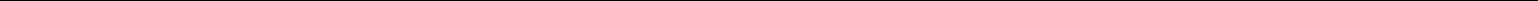 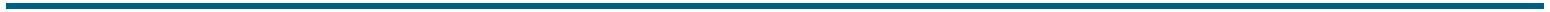 Draw blocks to solve the addition questions.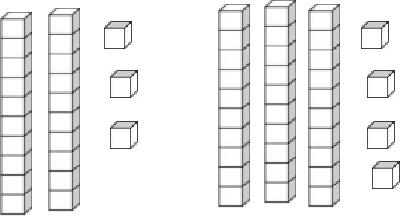 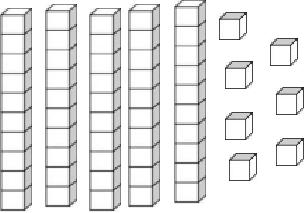 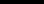 Counting tens and onesFind the total number of blocks.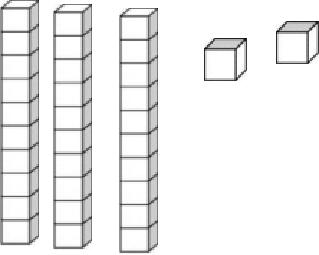 = 3 tens + 5 ones = ____35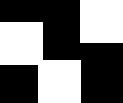 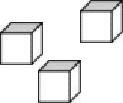 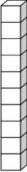 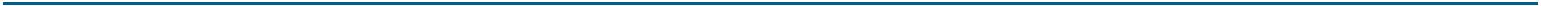 = __ tens + __ ones = ____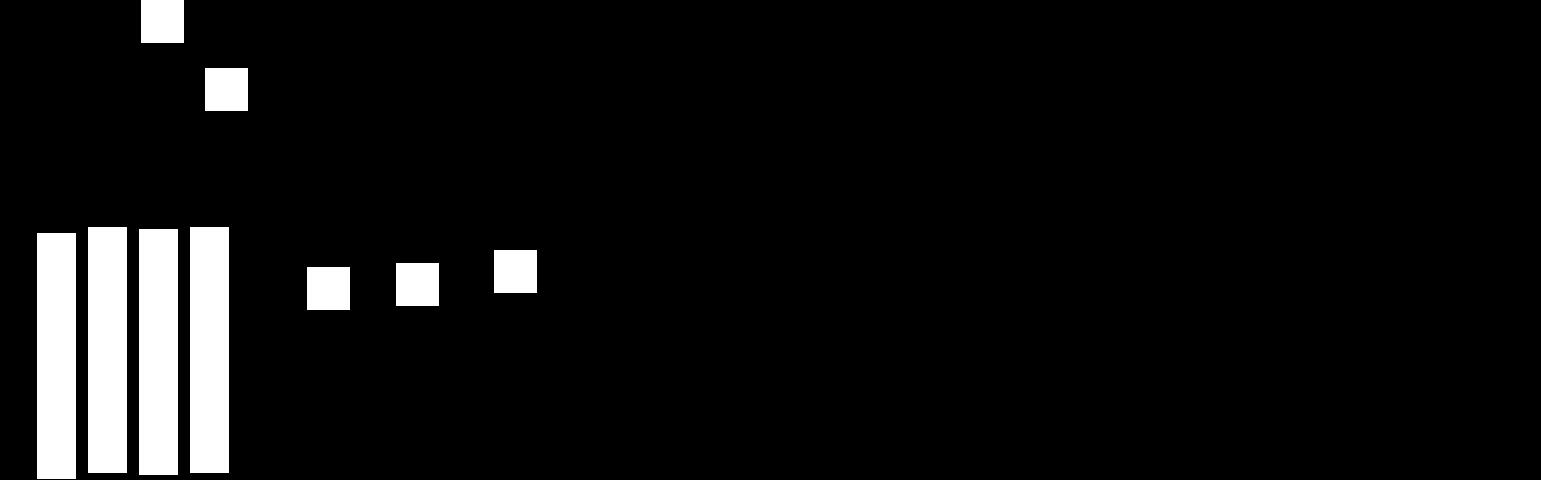 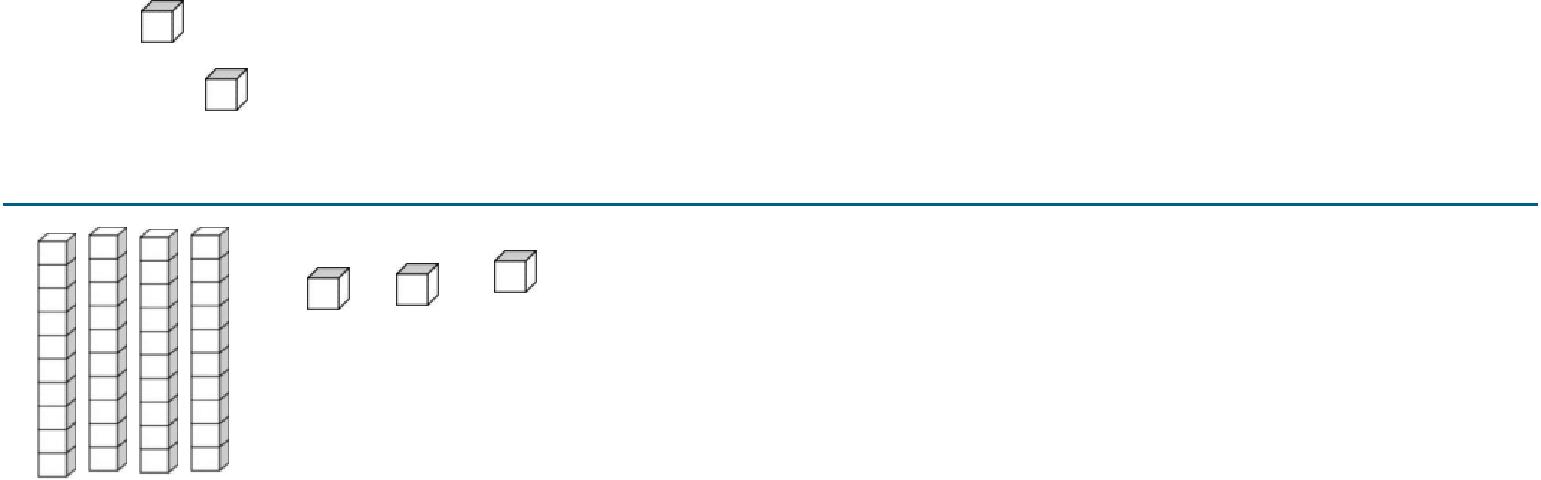 = __ tens + __ ones = ____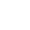 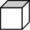 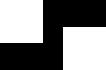 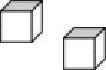 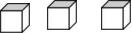 = __ tens + __ ones = ____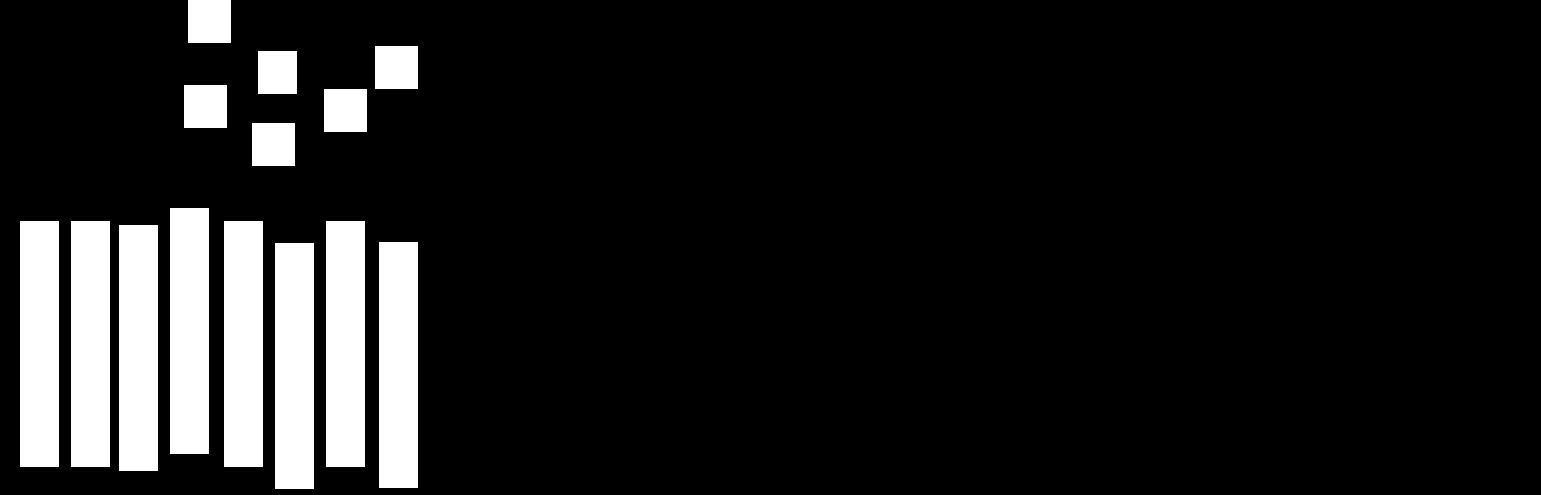 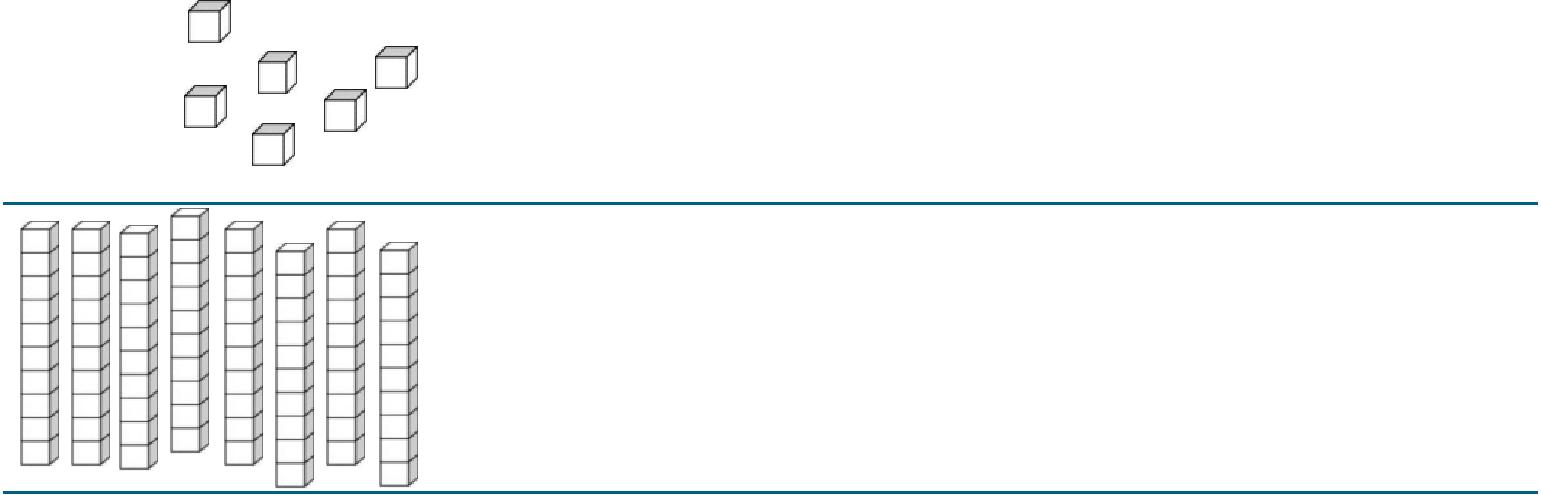 = __ tens + __ ones = ____= __ tens + __ ones = ____Counting tens and onesFind the total number of blocks.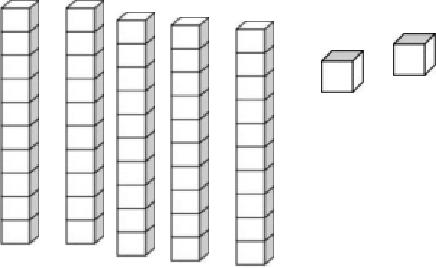 = __ tens + __ ones = ____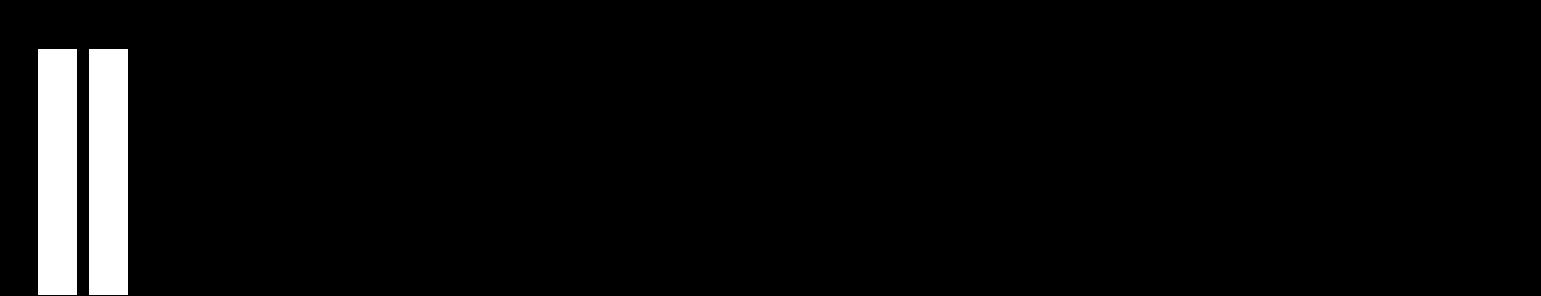 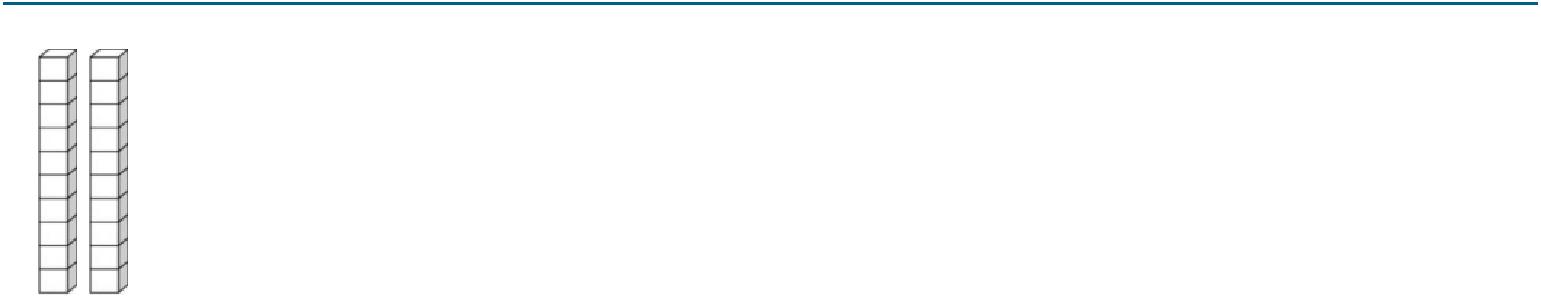 = __ tens + __ ones = ____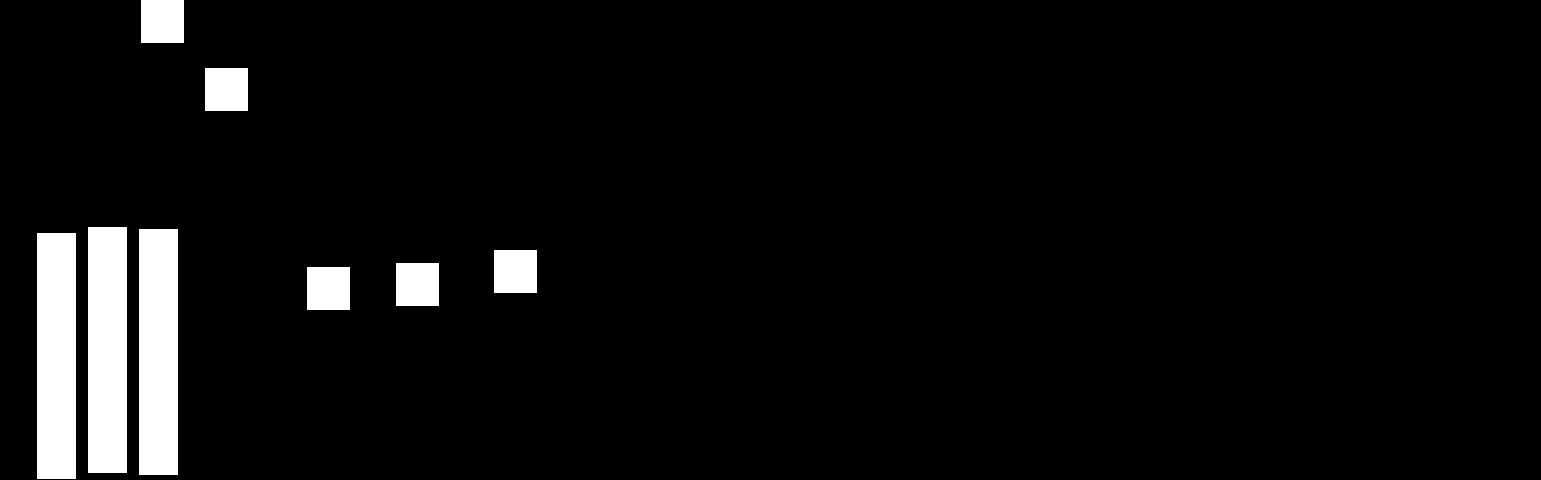 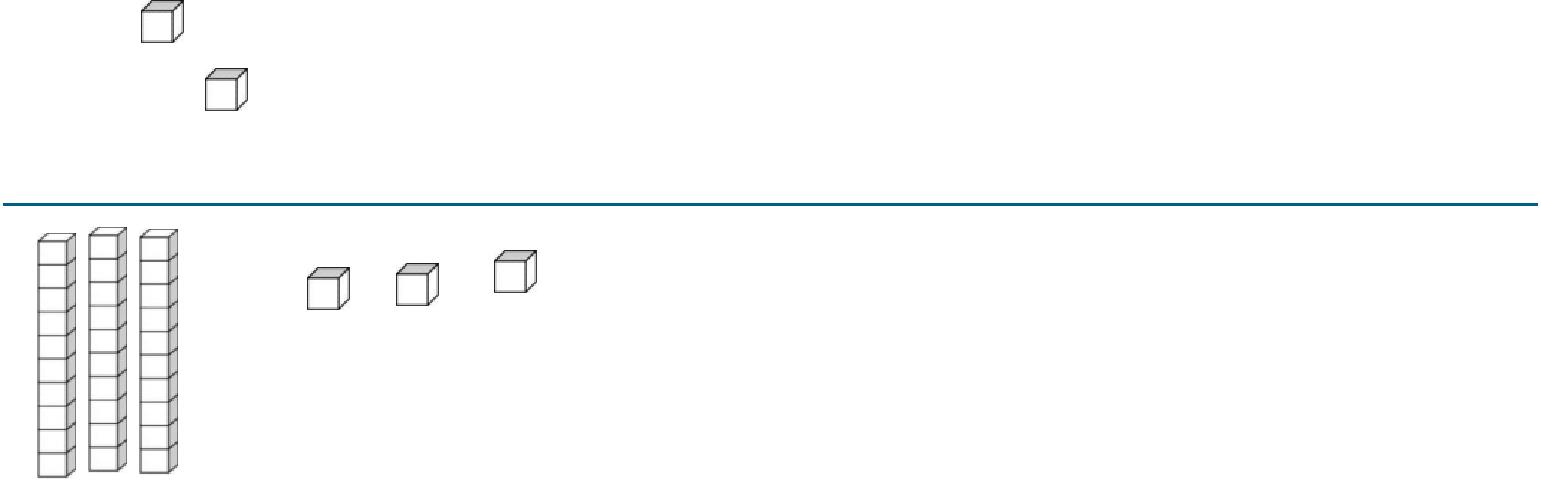 = __ tens + __ ones = ____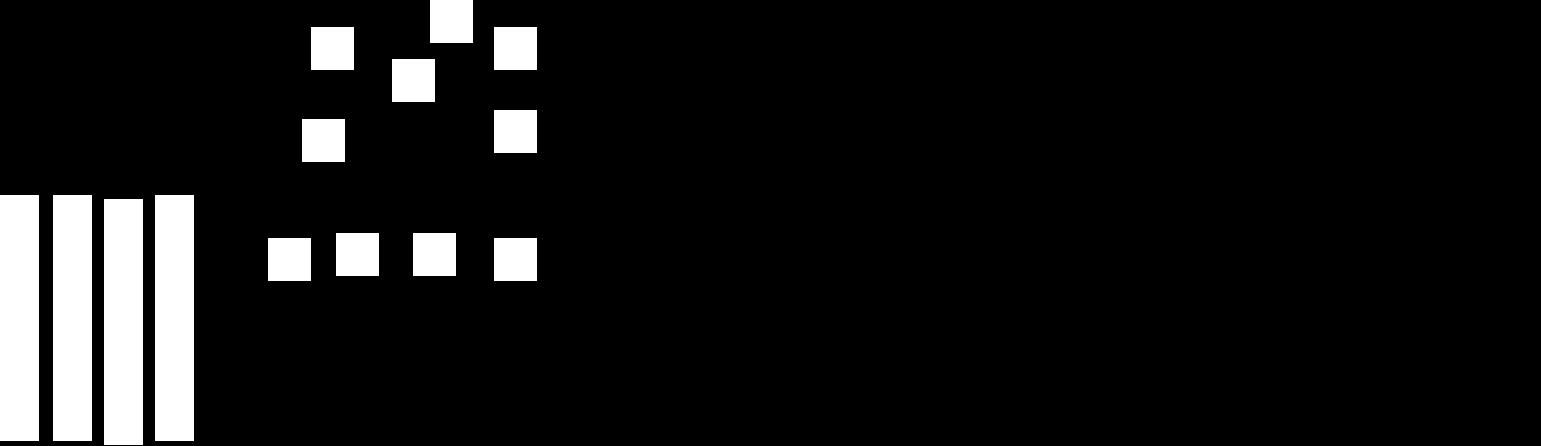 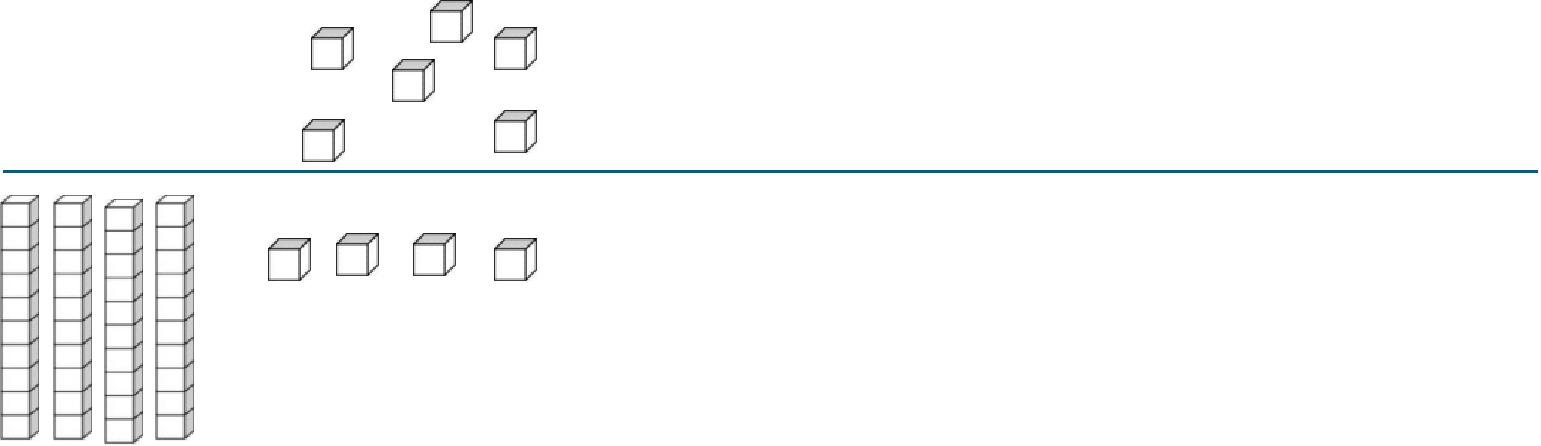 = __ tens + __ ones = ____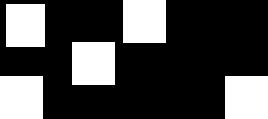 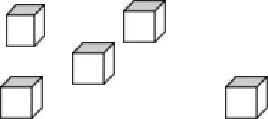 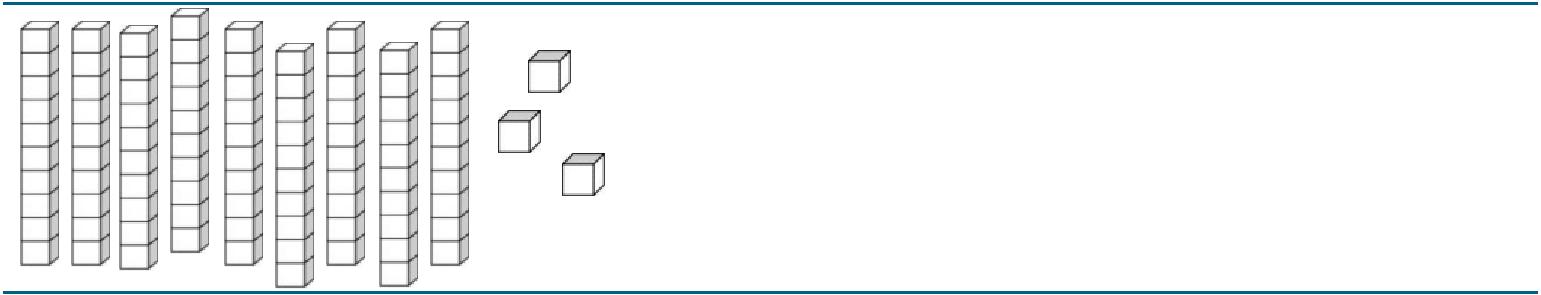 = __ tens + __ ones = ____= __ tens + __ ones = ____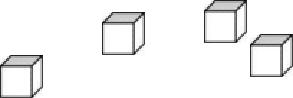 Counting tens and onesFind the total number of blocks.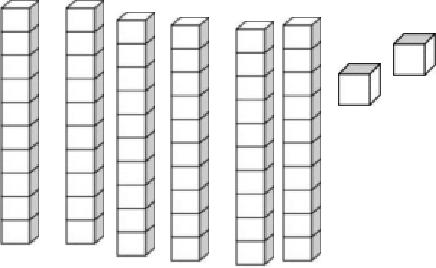 = __ tens + __ ones = ____= __ tens + __ ones = ____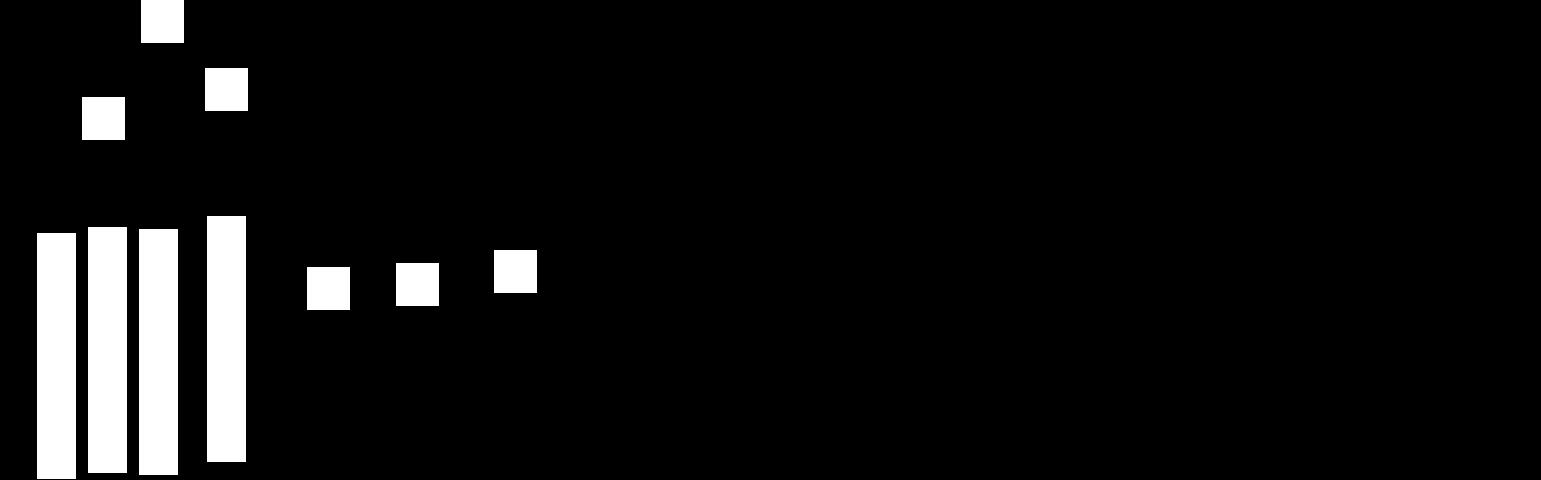 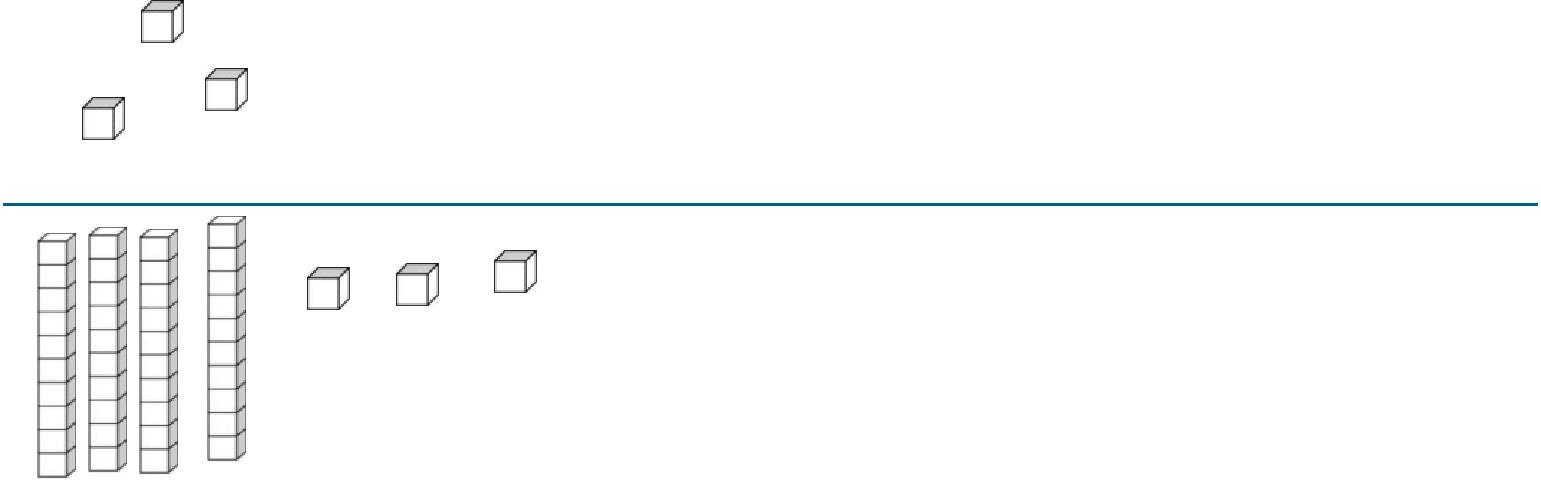 __ tens + __ ones = ____ __ tens + __ ones = ____ 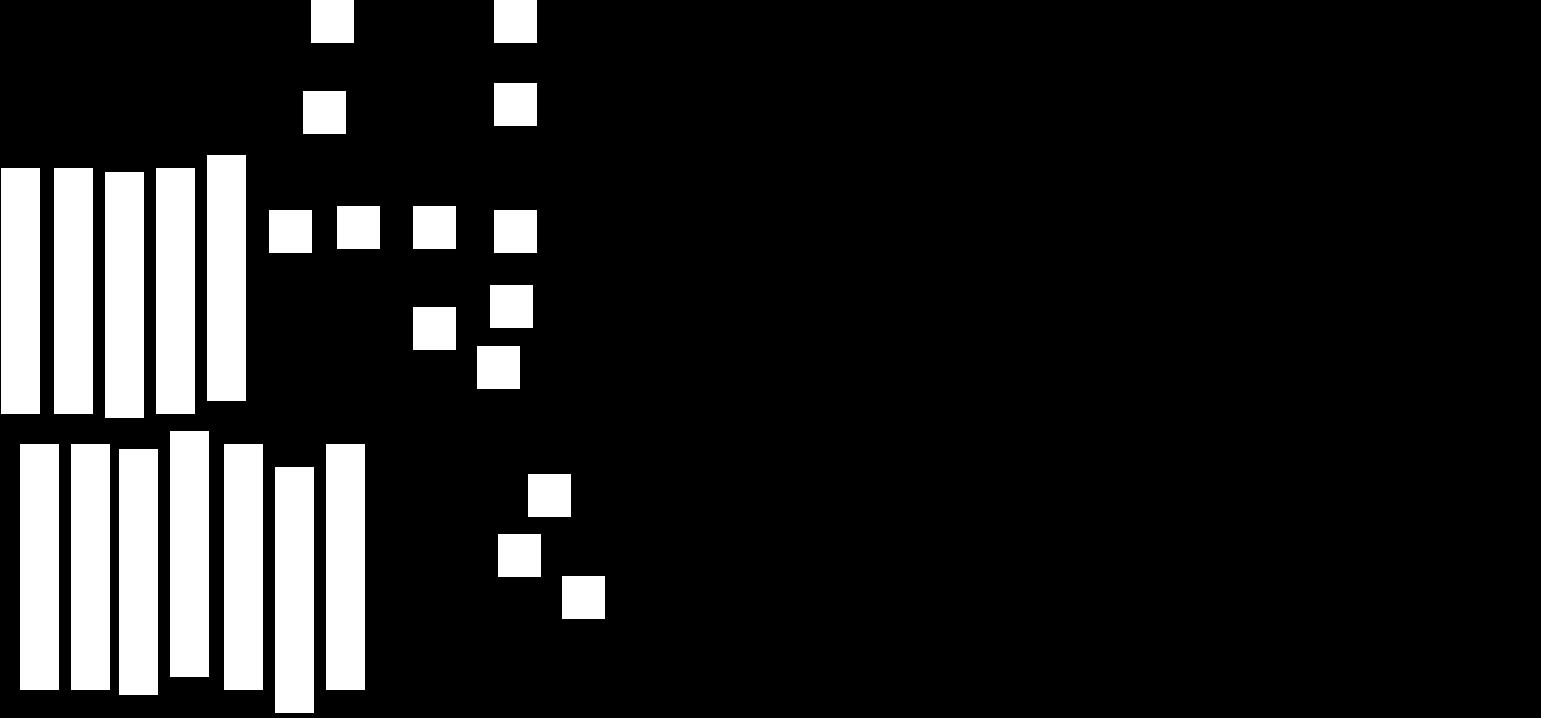 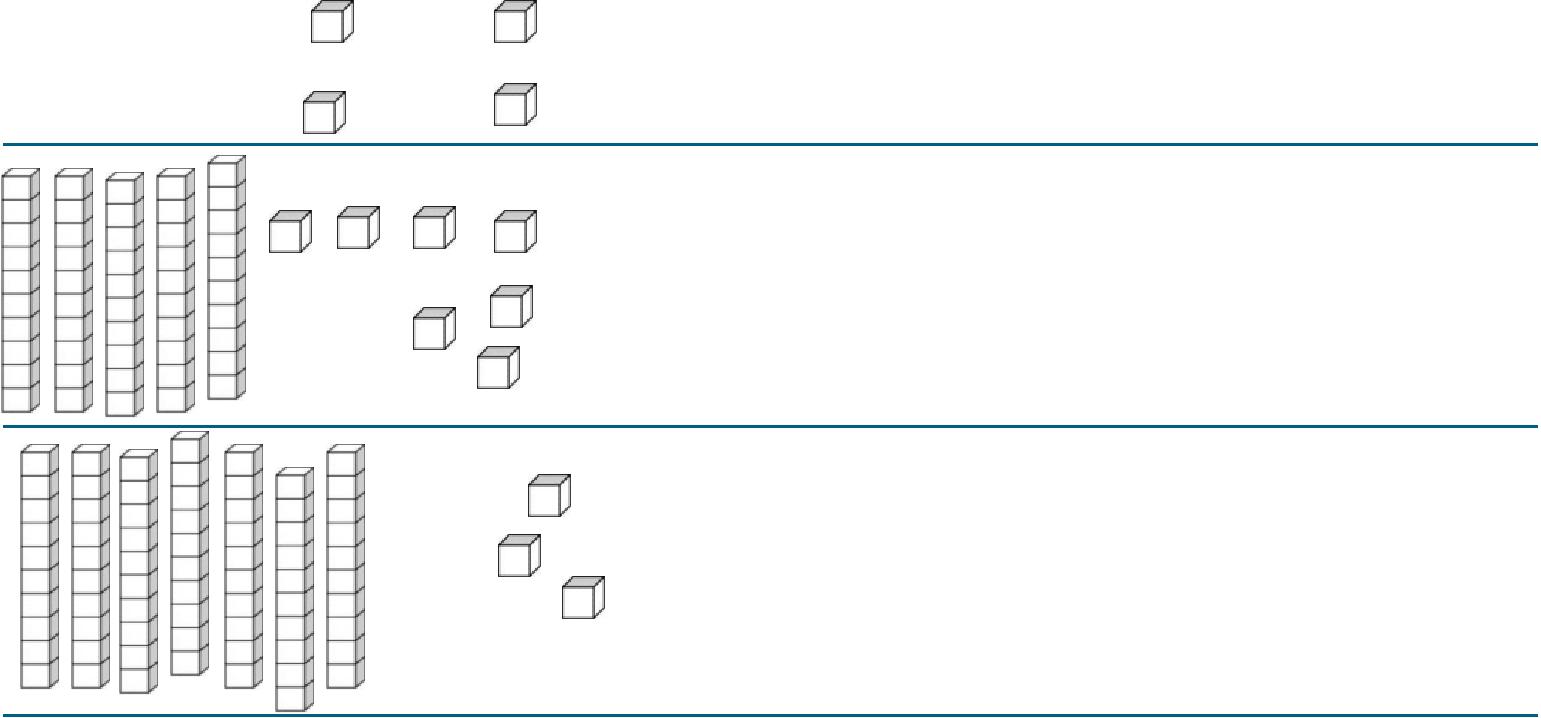 = __ tens + __ ones = ____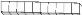 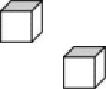 = __ tens + __ ones = ____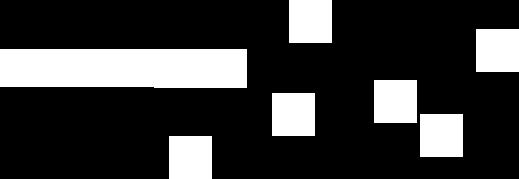 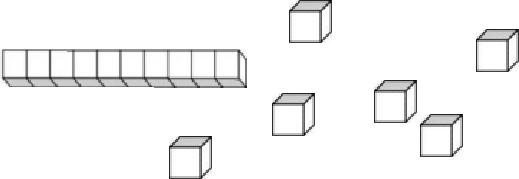 Counting tens and onesFind the total number of blocks.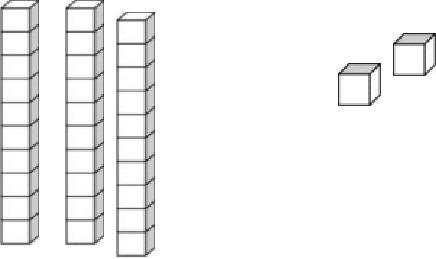 = __ tens + __ ones = ____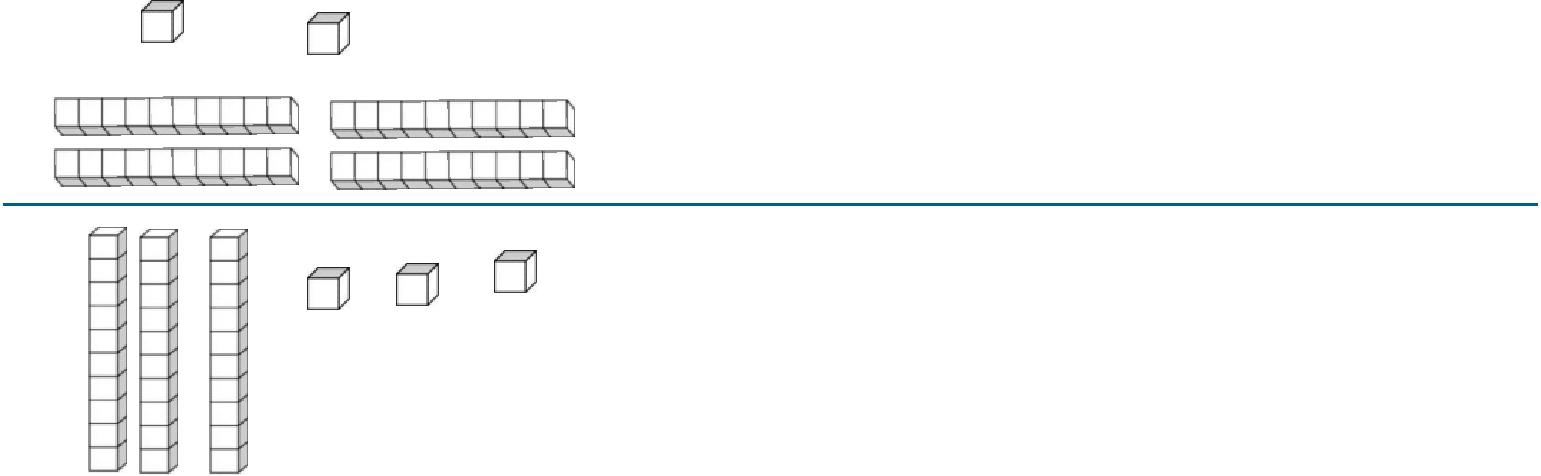 = __ tens + __ ones = ____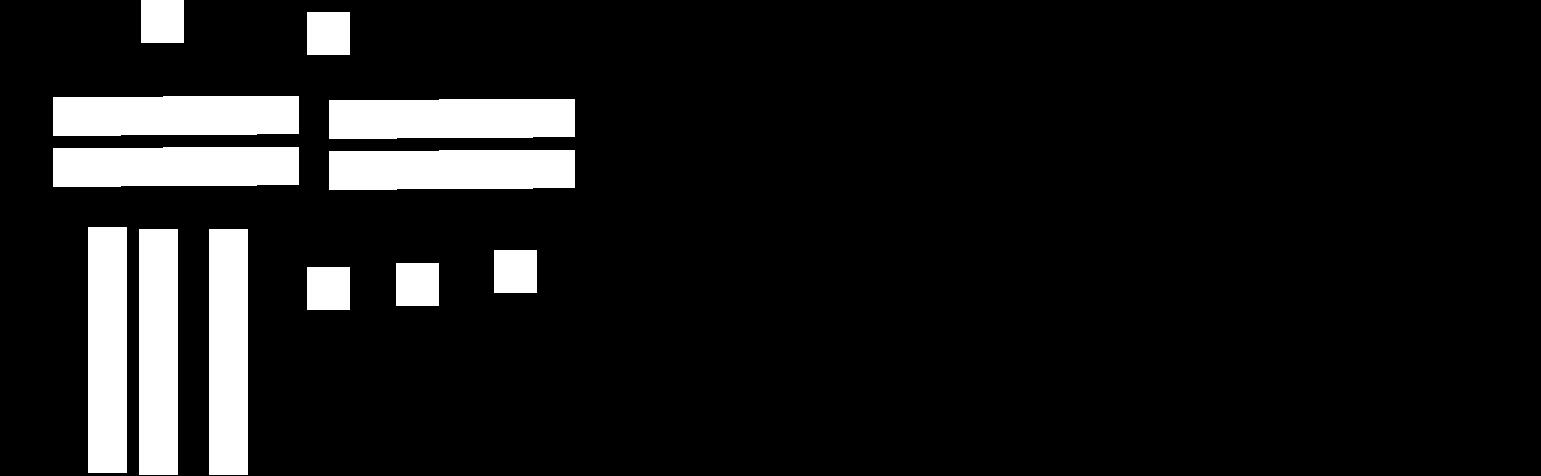 __ tens + __ ones = ____ 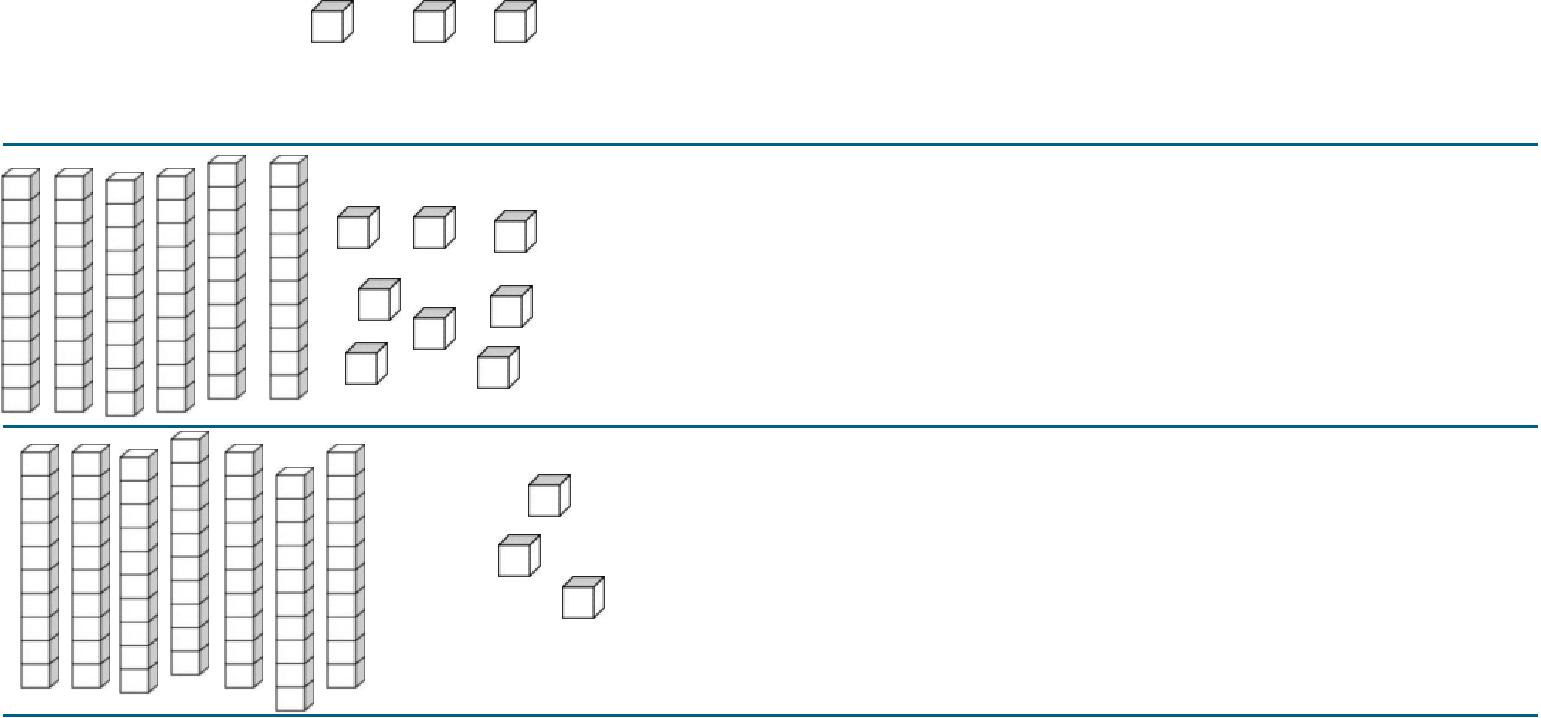 __ tens + __ ones = ____ 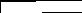 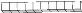 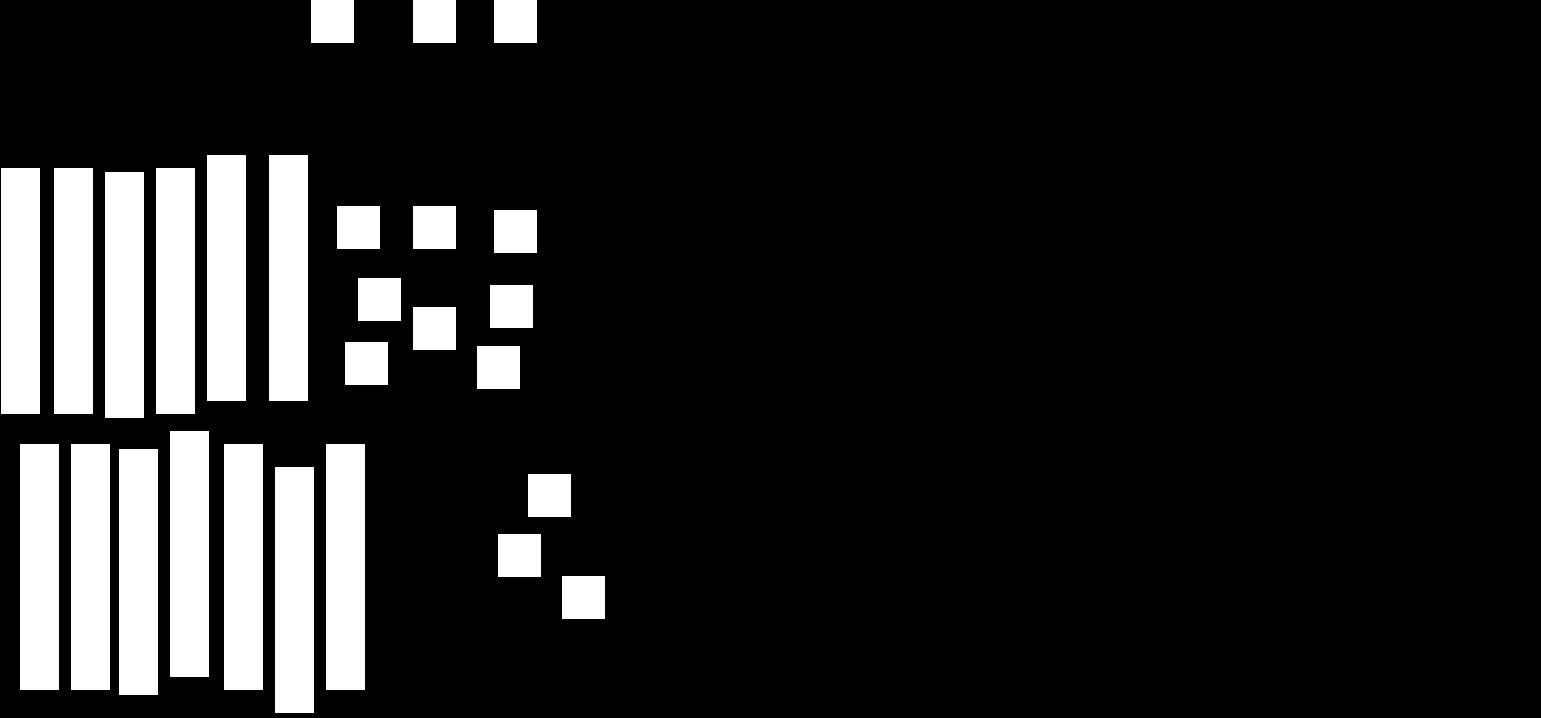 = __ tens + __ ones = ____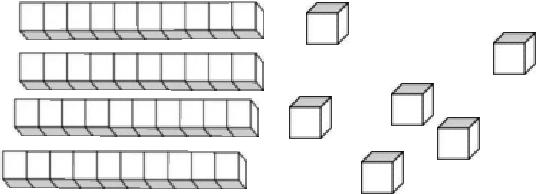 = __ tens + __ ones = ____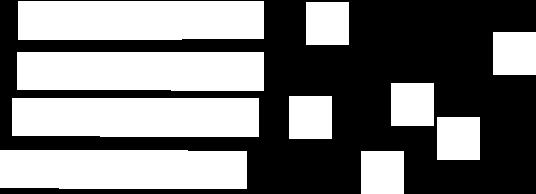 Counting tens and onesGrade 1 Base Ten Blocks WorksheetFind the total number of blocks.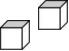 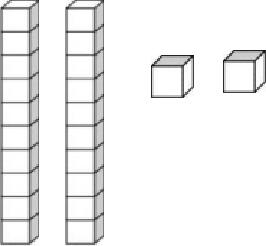 = __ tens + __ ones = ____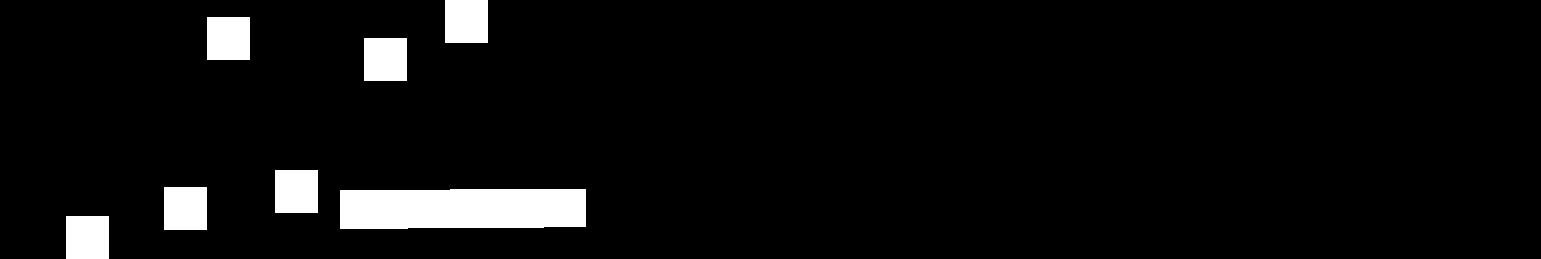 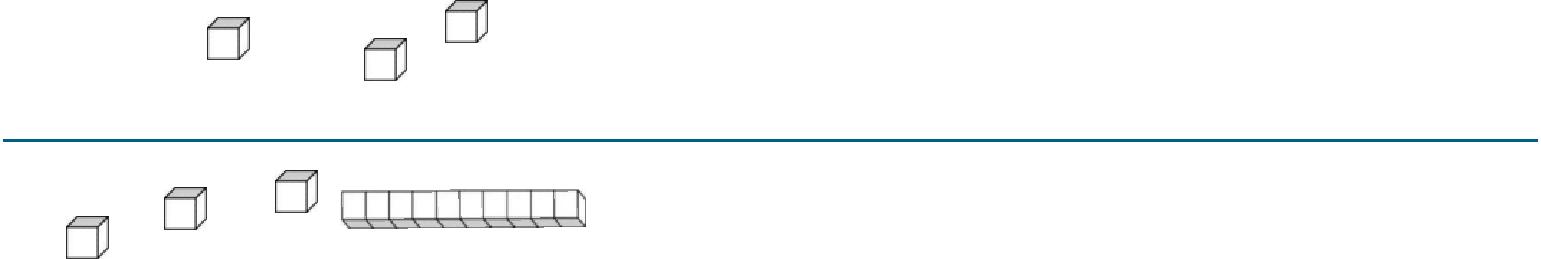 = __ tens + __ ones = ____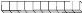 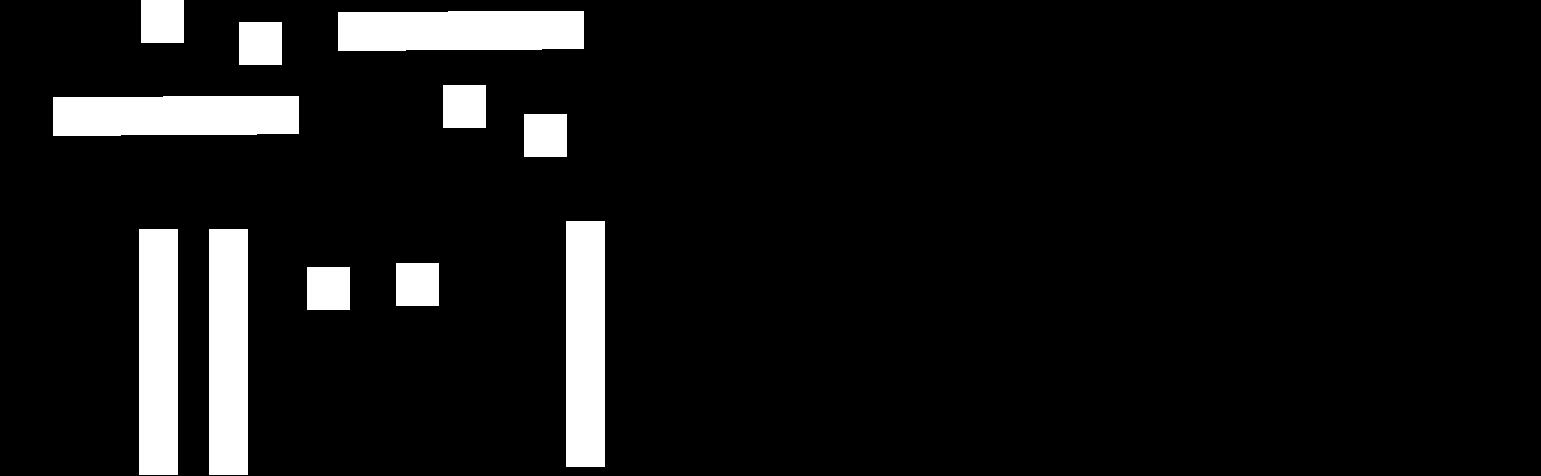 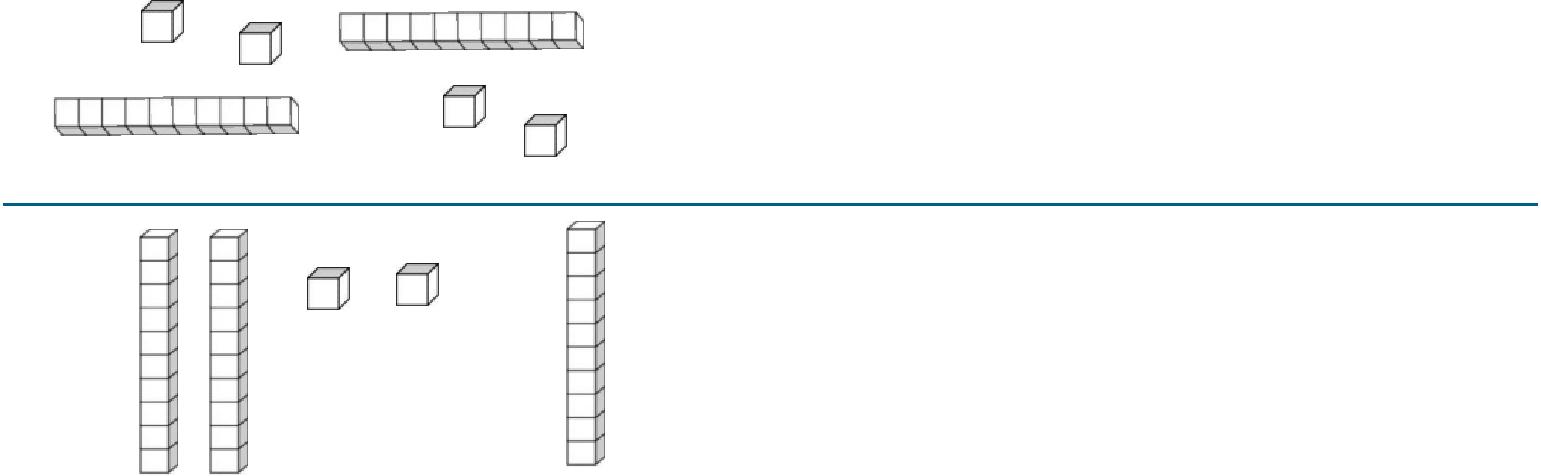 __ tens + __ ones = ____ __ tens + __ ones = ____ 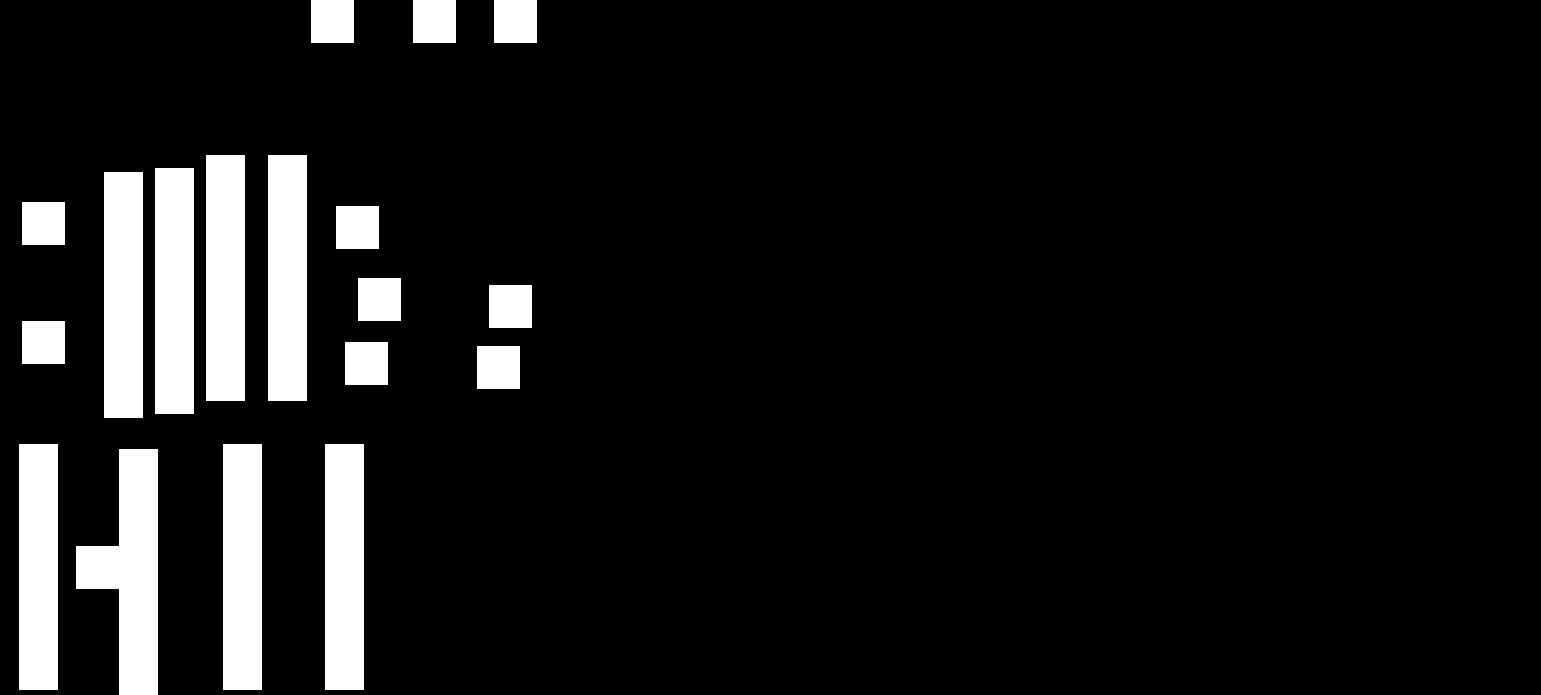 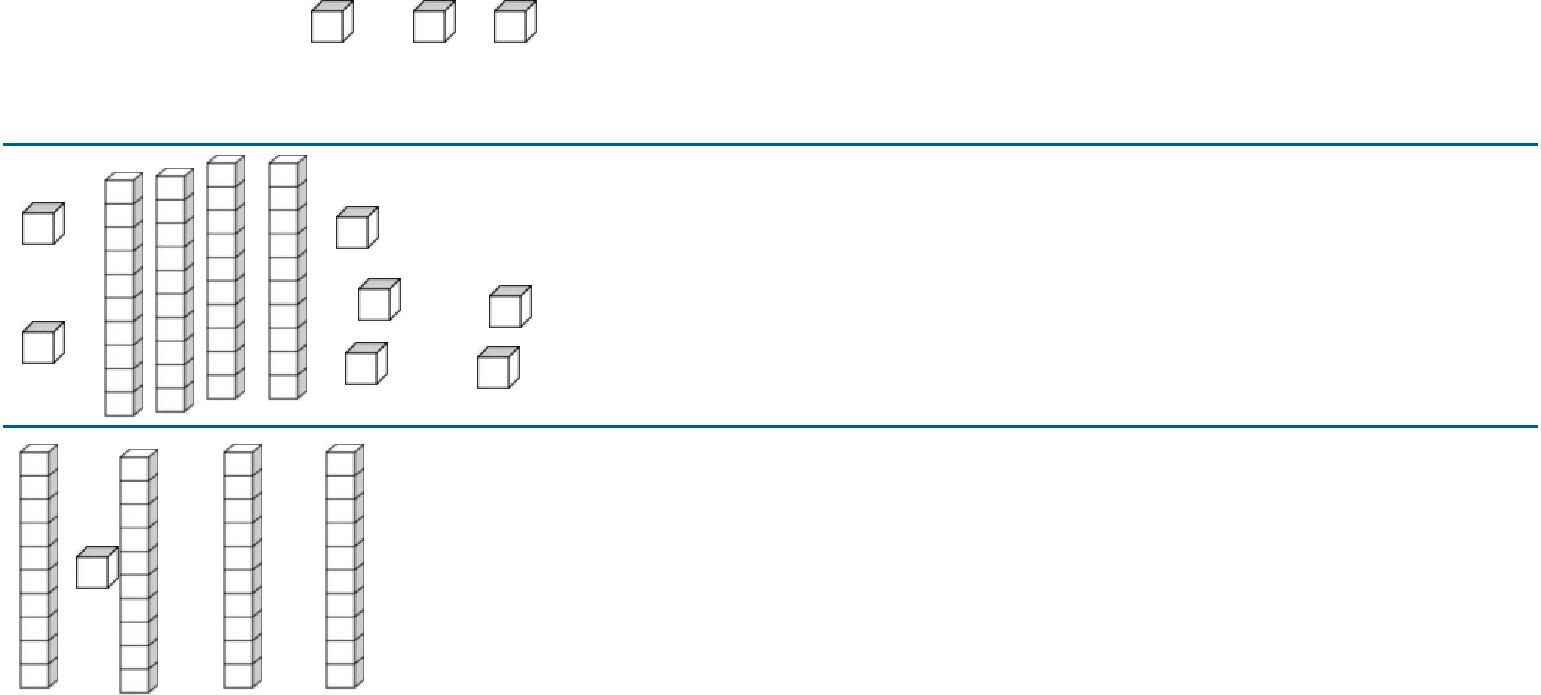 = __ tens + __ ones = ____= __ tens + __ ones = ____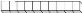 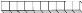 Counting tens and onesFind the total number of blocks.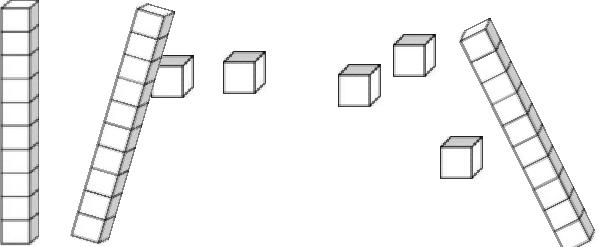 = __ tens + __ ones = ____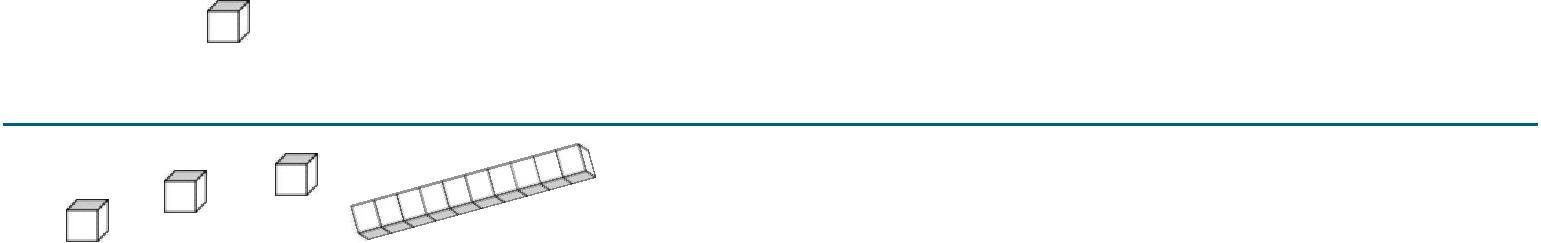 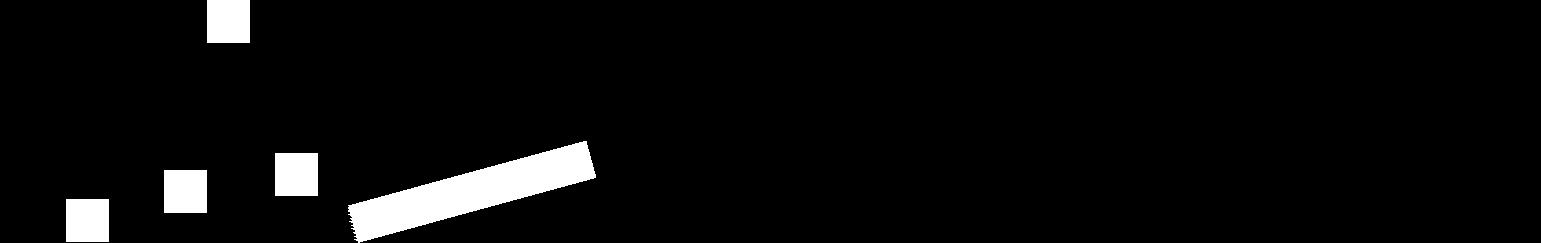 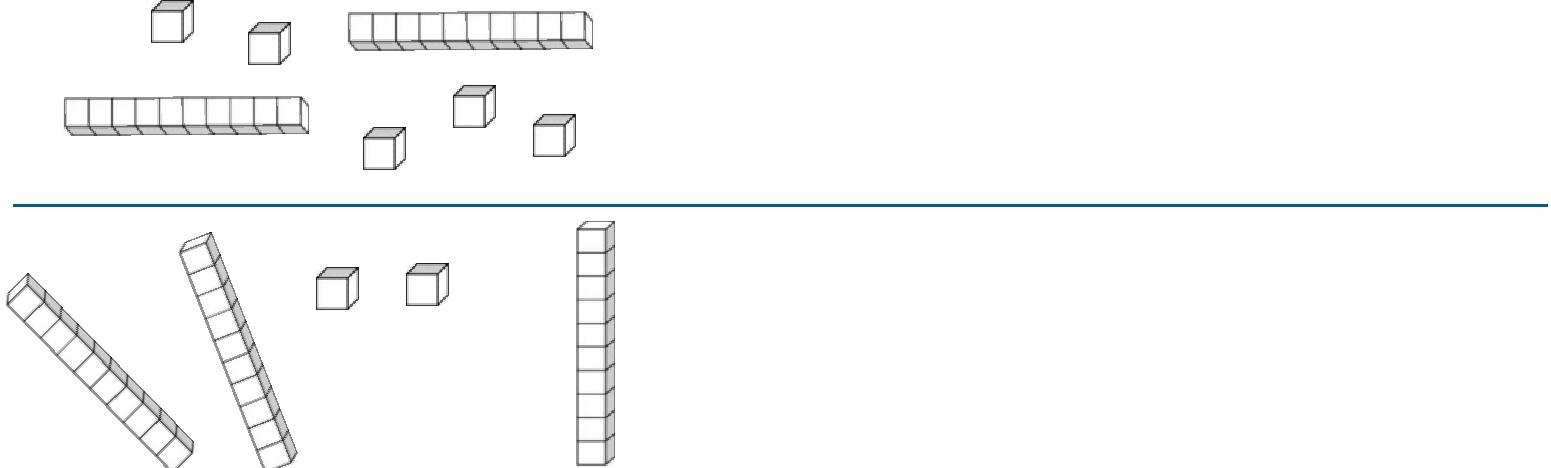 = __ tens + __ ones = ____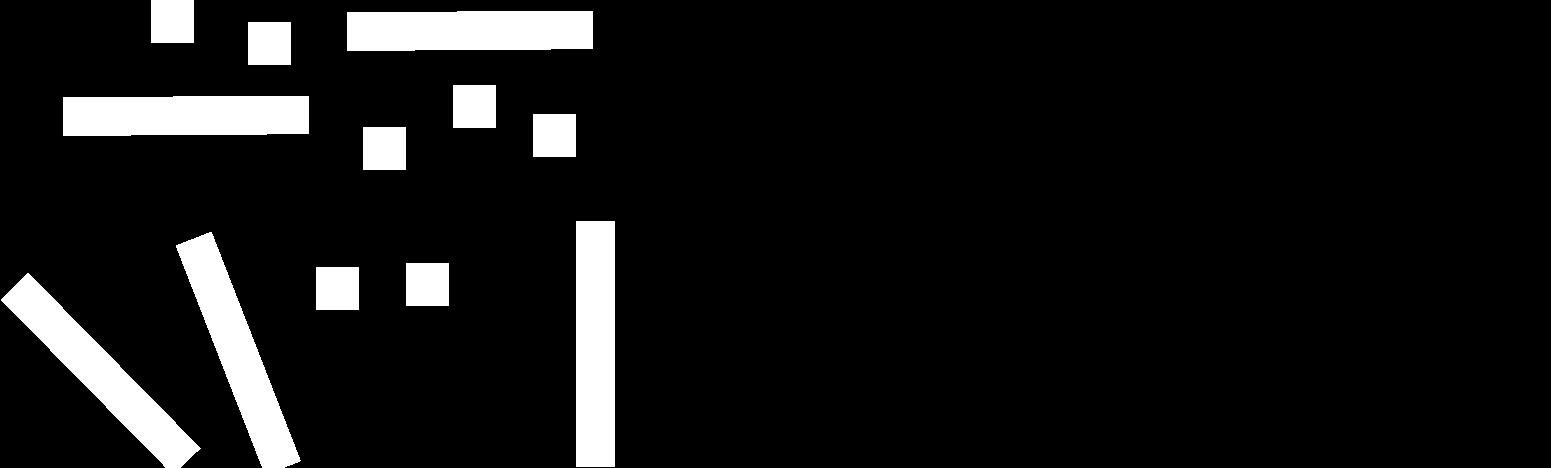 __ tens + __ ones = ____ 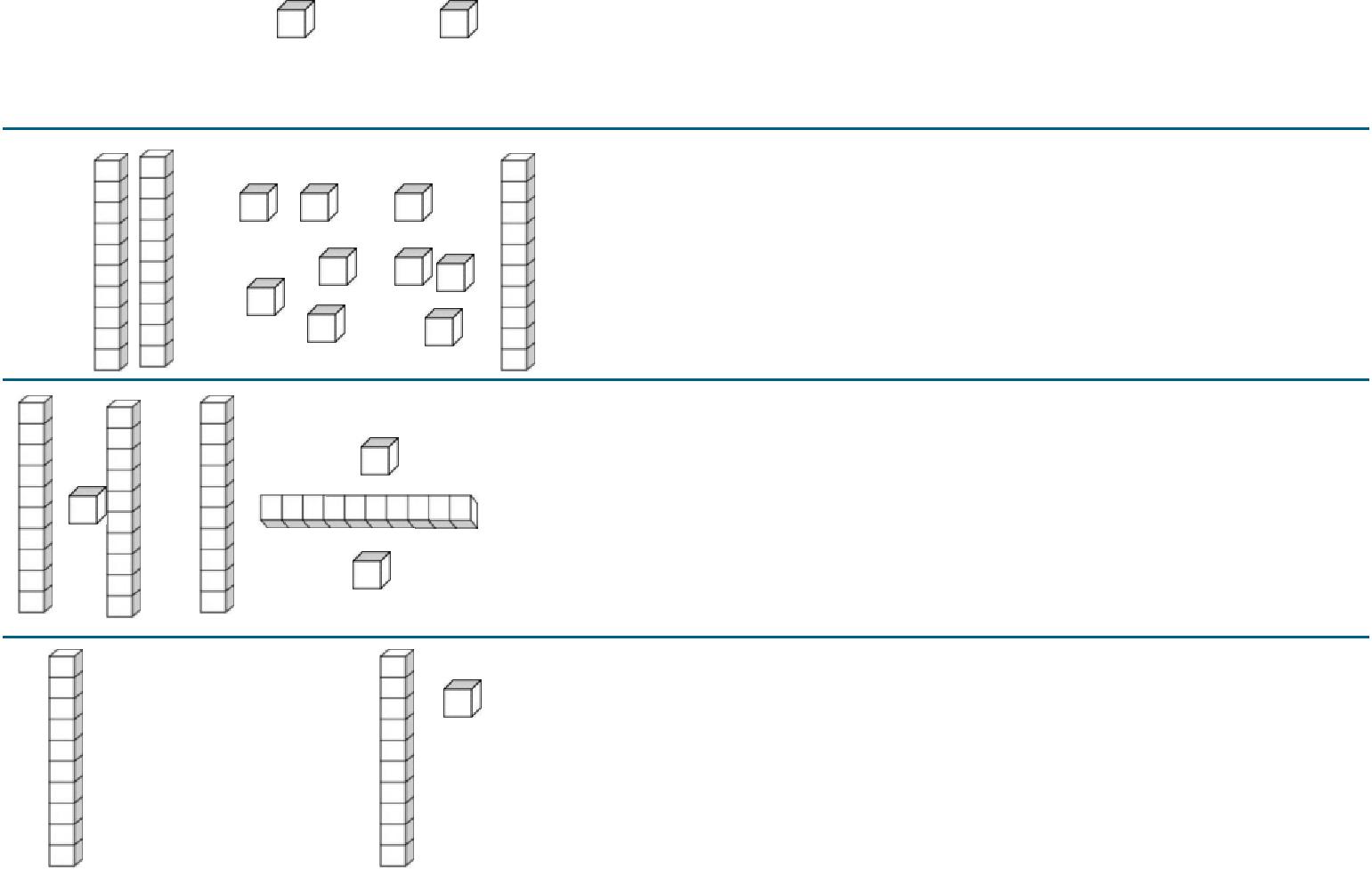 __ tens + __ ones = ____ __ tens + __ ones = ____ 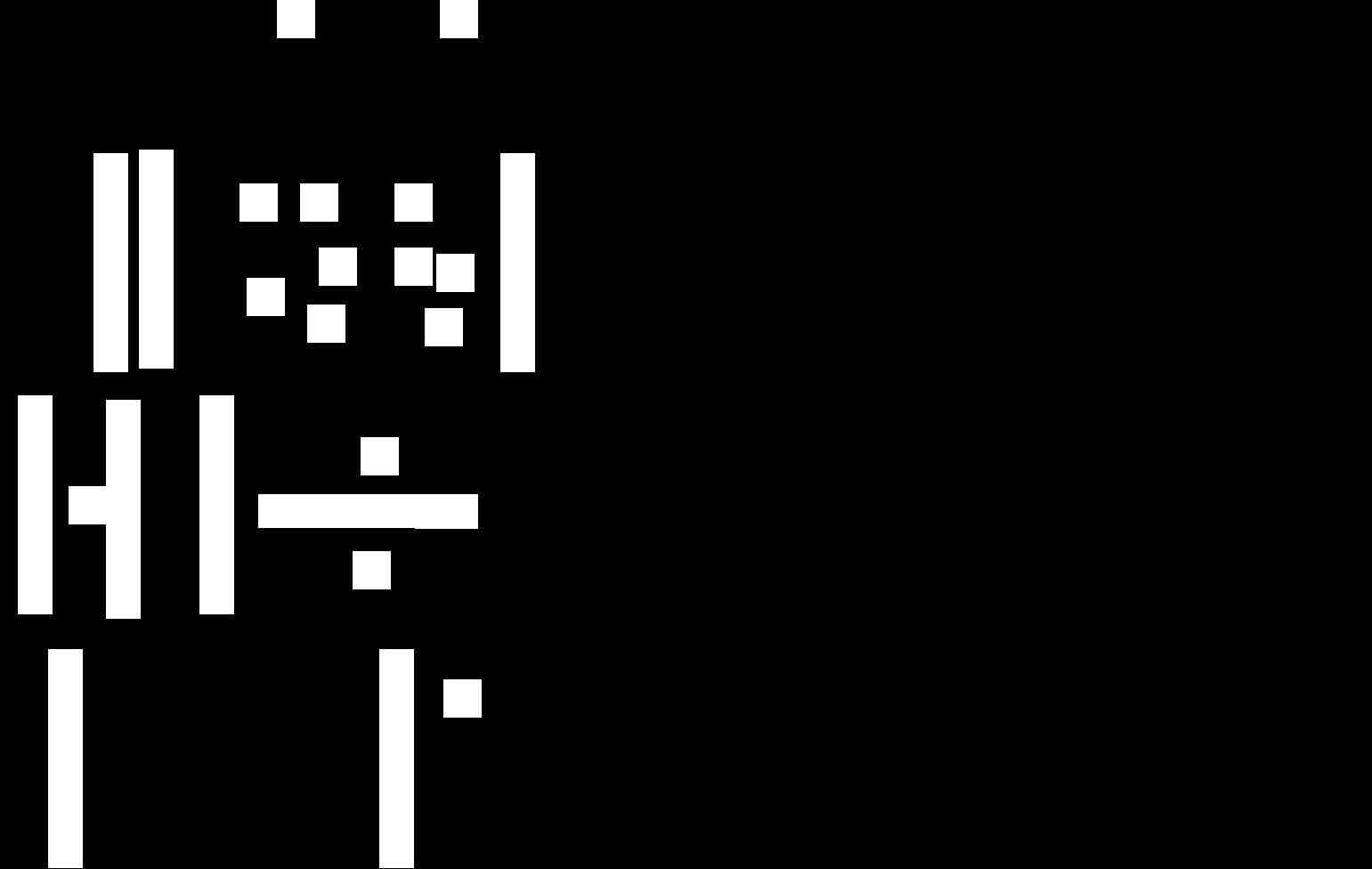 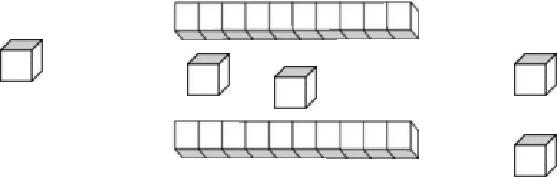 = __ tens + __ ones = ____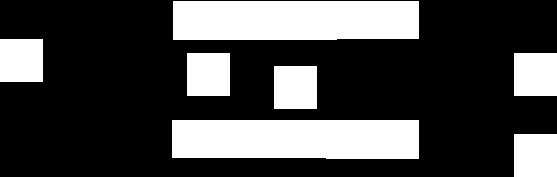 Creating groups of 10Draw loops around sets of 10 blocks. Redraw the blocks as sets of ten.Write the number.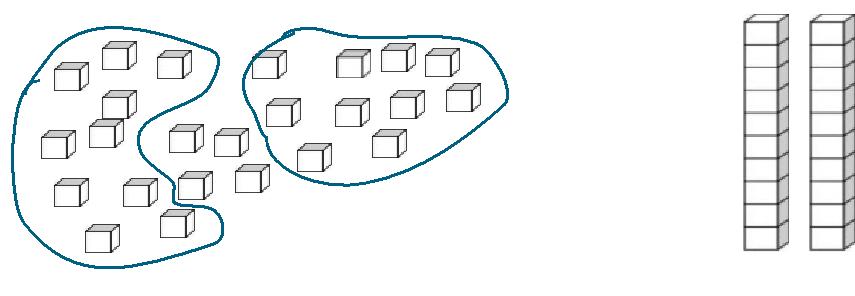 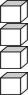 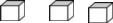 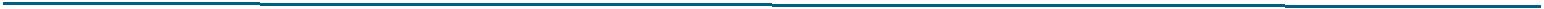 =	=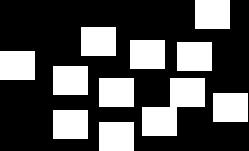 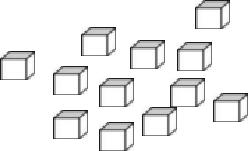 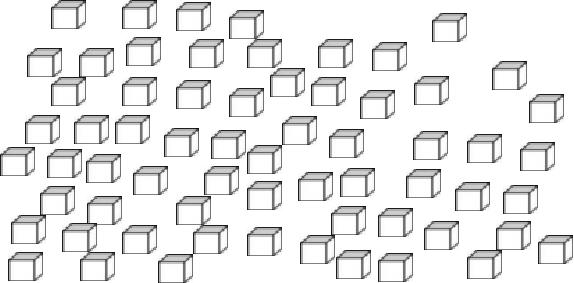 =	=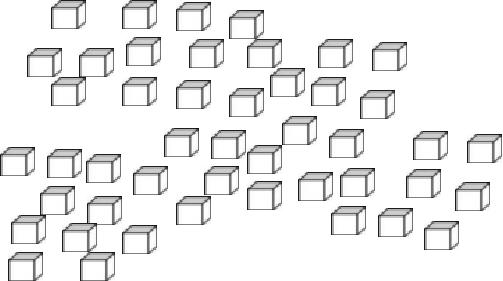 =	=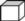 =	=Creating groups of 10Draw loops around sets of 10 blocks. Redraw the blocks as sets of ten.Write the number.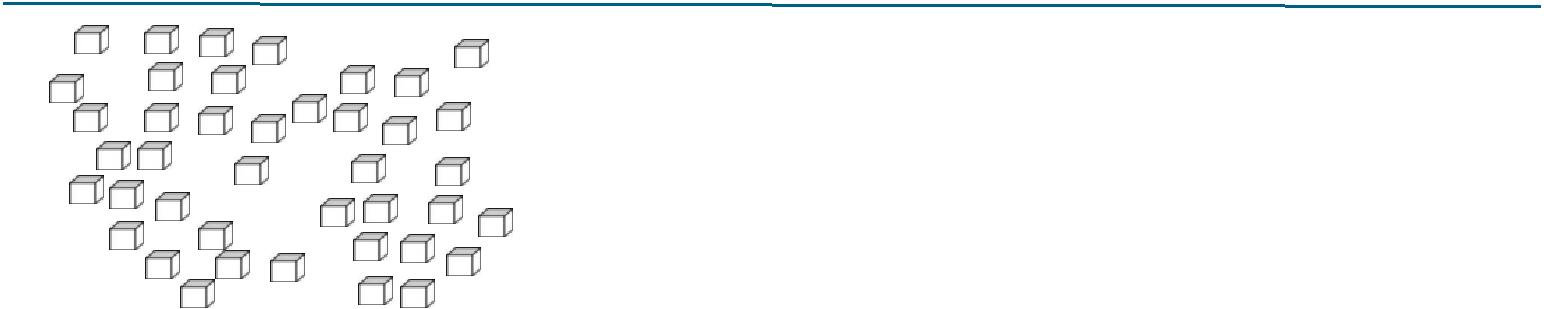 =	=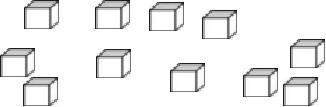 =	=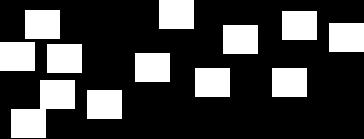 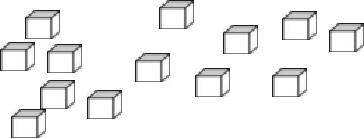 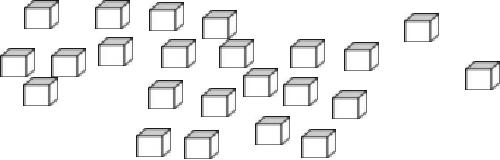 =	=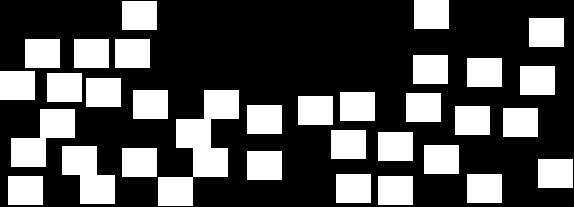 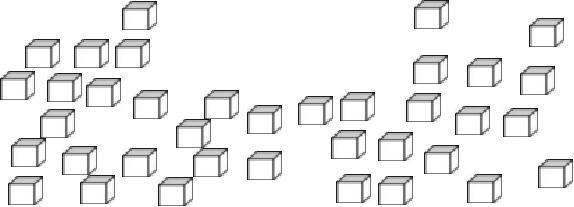 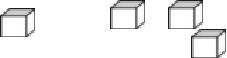 =	=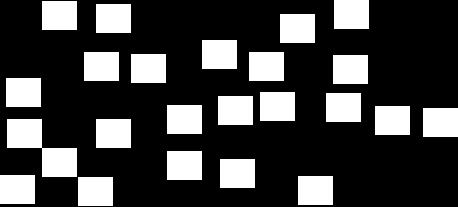 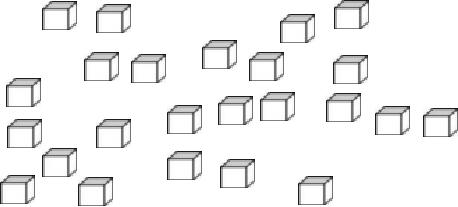 Creating groups of 10Draw loops around sets of 10 blocks. Redraw the blocks as sets of ten.Write the number.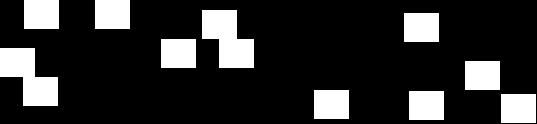 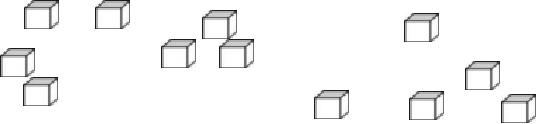 =	=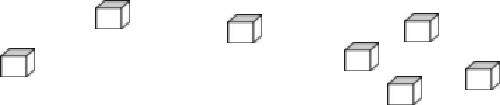 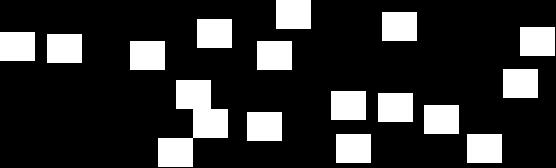 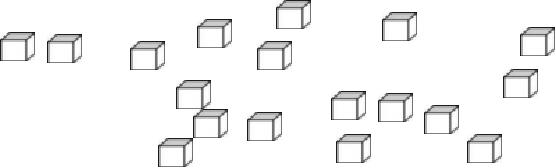 =	=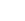 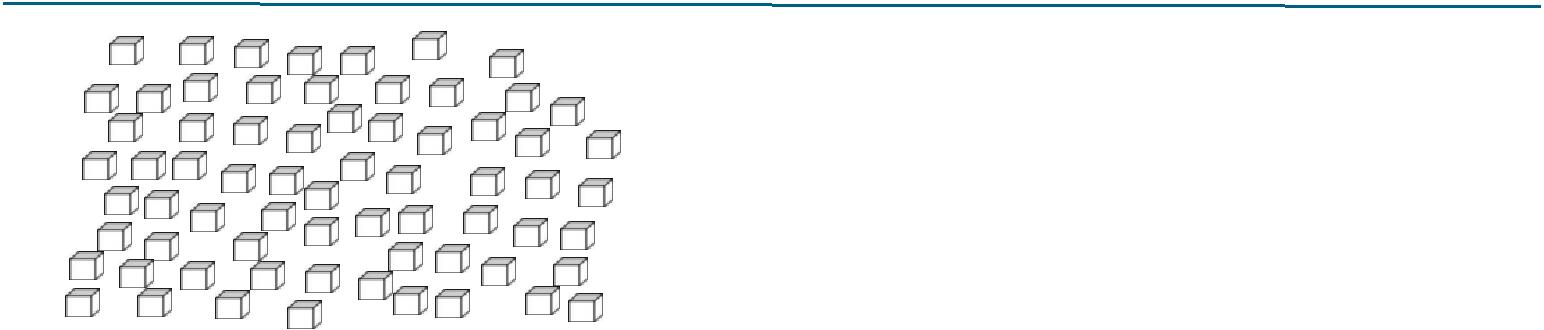 =	==	=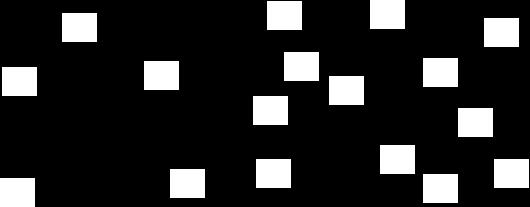 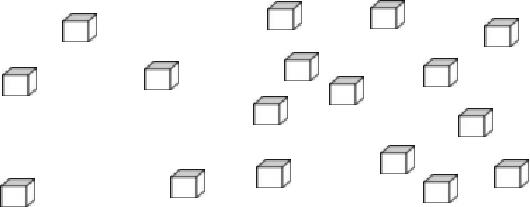 Creating groups of 10Draw loops around sets of 10 blocks. Redraw the blocks as sets of ten.Write the number.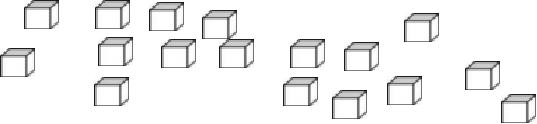 =	=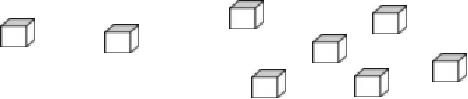 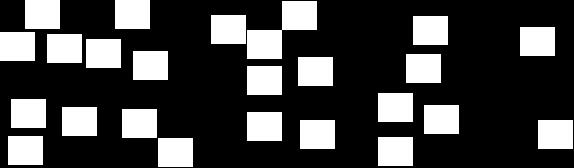 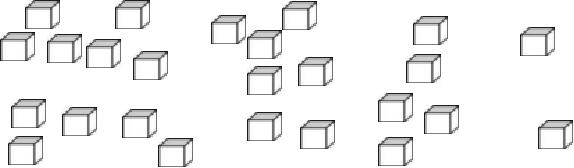 =	=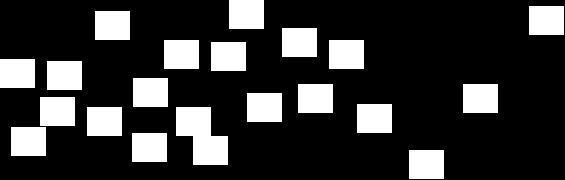 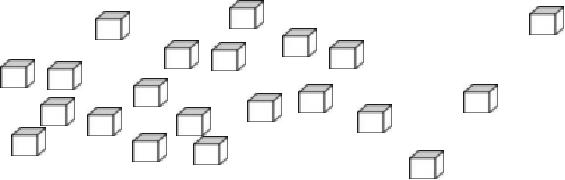 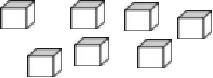 =	=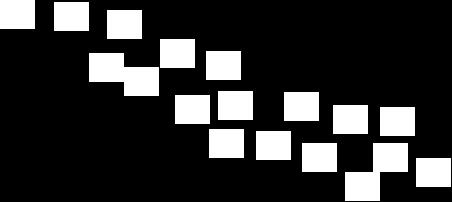 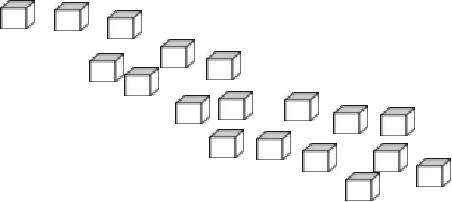 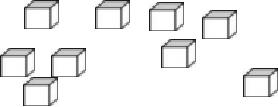 =	=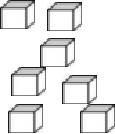 Creating groups of 10Draw loops around sets of 10 blocks. Redraw the blocks as sets of ten.Write the number.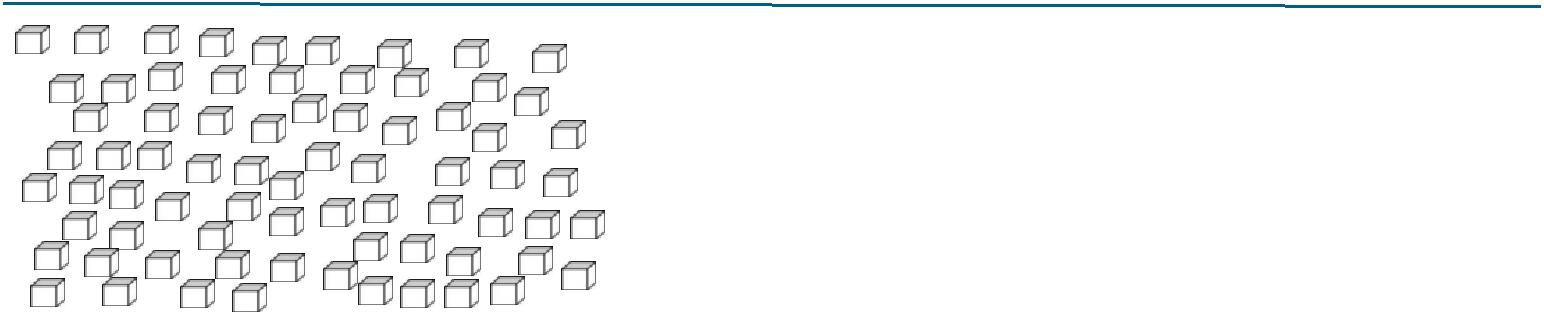 =	=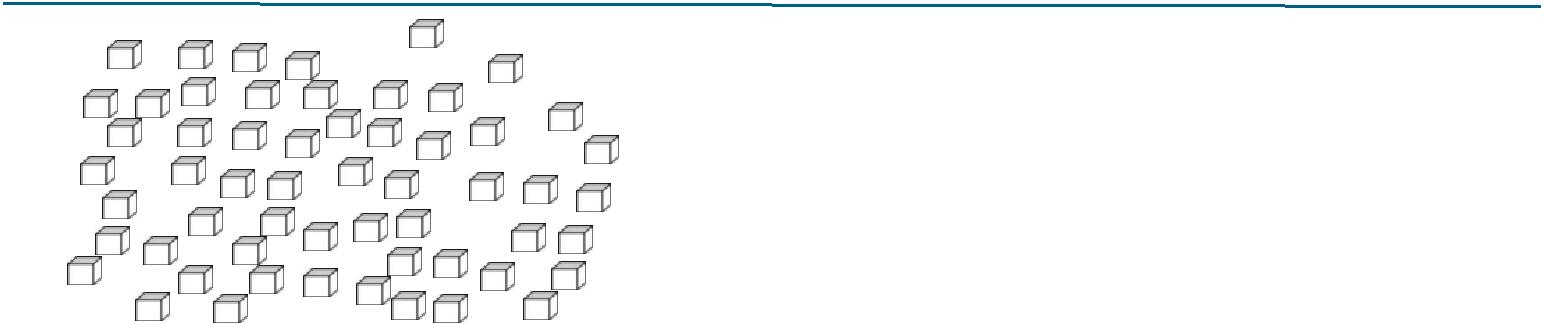 =	=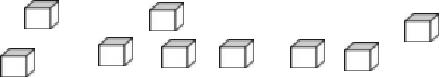 =	=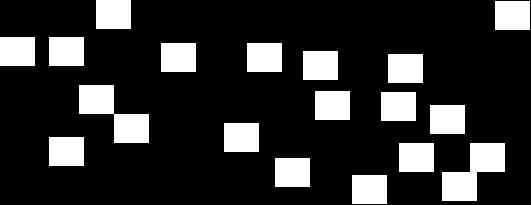 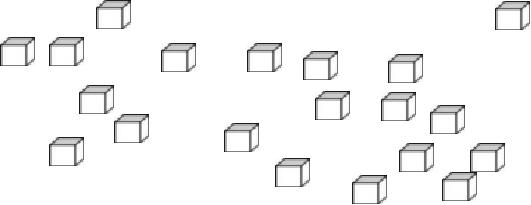 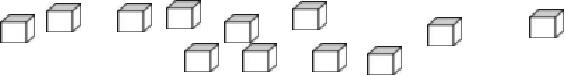 =	=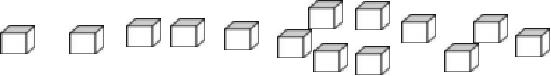 Breaking a number into tens and onesDraw rods (tens) and blocks (ones) to represent the numbers shown.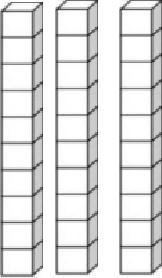 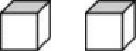 Breaking a number into tens and onesDraw rods (tens) and blocks (ones) to represent the numbers shown.Breaking a number into tens and onesDraw rods (tens) and blocks (ones) to represent the numbers shown.Breaking a number into tens and onesDraw rods (tens) and blocks (ones) to represent the numbers shown.Breaking a number into tens and onesDraw rods (tens) and blocks (ones) to represent the numbers shown.Identifying Place Value  C1Determine the place value of the underlined digit.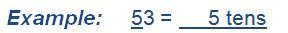 Identifying Place Value  C2Determine the place value of the underlined digit.Identifying Place Value  C3Determine the place value of the underlined digit.Identifying Place Value  C4Determine the place value of the underlined digit.Identifying Place Value  C5Determine the place value of the underlined digit.Identifying Place Value  C6Determine the place value of the underlined digit.Place Value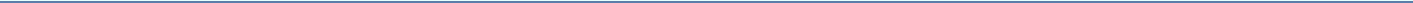 Complete:Place ValueComplete:Place ValueComplete:Place ValueComplete:Place Value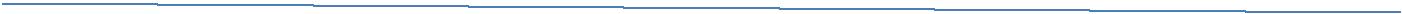 Fill in the correct tens and ones for the given numbers.Place ValueFill in the correct tens and ones for the given numbers.=	5 tens and 8 ones=	6 tens and 6 ones=	1 ten and 9 ones=	3 tens and 7 ones=	4 tens and 3 ones=	8 tens and 7 ones=	9 tens and 4 ones=	2 tens and 6 onesExample: 23 + 34 =+==5Tens	=57 7unitsa) 14 + 31 ==Tens=unitsb) 42 + 16 ==Tens=unitsc) 33 + 34 ==Tens=unitsd) 10 + 26 ==Tens=unitsExample: 23 + 34 =+==5Tens	=57 7unitsa) 32 + 51 ==Tens=unitsb) 17 + 20 ==Tens=unitsc) 63 + 11 ==Tens=unitsd) 10 + 40 ==Tens=unitsExample: 23 + 34 =5 Tens5 Tens+==7 Ones  =577 Ones  =57a) 15 + 14 ==OnesTens = __b) 22 + 33 ==OnesTens = __c) 54 + 31 ==OnesTens = __d) 14 + 14 ==OnesTens = __==  24==  24==  24==  24==  2434 =14 =12 =60 =7 =31 =27 =19 =22 =44 =34 =81 =16 =33 =20 =31 =22 =3 =62 =26 =34 =15 =15 =51 =43 =34 =50 =30 =12 =22 =34 =10 =11 =12 =20 =30 =42 =52 =36 =63 =34 =26 =53 =27 =17 =15 =45 =32 =30 =21 =1)4 =2)2)69 =69 =3)79 =4)6 =5)81 =81 =6)3 =7)7 =8)60 =60 =9)5 =10)8 =11)40 =12)38 =38 =13)72 =72 =14)64 =64 =15)61 =61 =16)91 =91 =17)30 =30 =18)56 =56 =19)58 =58 =20)18 =18 =1)84 =84 =2)2)28 =28 =3)24 =24 =4)2 =5)85 =85 =6)4 =7)43 =43 =8)7 =9)1 =10)70 =70 =11)37 =37 =12)12)17 =17 =13)40 =40 =14)29 =29 =15)9 =16)6 =17)5 =18)44 =44 =19)60 =20)62 =62 =1)84 =84 =2)2)48 =48 =3)44 =44 =4)9 =5)4 =6)7 =7)15 =15 =8)8)98 =9)99 =99 =10)77 =77 =11)3 =12)49 =49 =13)63 =63 =14)14)8 =15)6 =16)81 =81 =17)2 =18)30 =30 =19)80 =20)76 =76 =1)60 =2)2)4 =3)6 =4)2 =5)84 =6)6)79 =7)68 =8)3 =9)29 =10)49 =49 =11)46 =12)48 =48 =13)64 =14)41 =41 =15)89 =16)14 =14 =17)5 =18)7 =19)57 =20)1 =1)83 =83 =2)2)2 =3)4 =4)34 =34 =5)16 =6)55 =55 =7)14 =14 =8)22 =22 =9)1 =10)3 =11)89 =12)66 =66 =13)58 =58 =14)51 =51 =15)8 =16)61 =61 =17)9 =18)45 =45 =19)25 =20)7 =1)64 =64 =2)2)95 =95 =3)5 =4)10 =10 =5)21 =6)18 =18 =7)82 =82 =8)4 =9)45 =45 =10)2 =11)73 =73 =12)8 =13)88 =88 =14)6 =15)66 =66 =16)38 =38 =17)3 =18)72 =72 =19)7 =20)92 =92 =tens andones=37ones=43ones=43tens andones=43ones=81ones=81tens andones=81ones=72ones=72tens andones=72ones=44ones=44tens andones=44ones=56ones=56tens andones=56ones=87ones=87tens andones=87ones=10ones=10tens andones=10ones=24ones=24tens andones=24tens andones=76ones=12ones=12tens andones=12ones=50ones=50tens andones=50ones=52ones=52tens andones=52ones=65ones=65tens andones=65ones=89ones=89tens andones=89ones=74ones=74tens andones=74ones=27ones=27tens andones=27ones=64ones=64tens andones=64tens andones=41ones=17ones=17tens andones=17ones=55ones=55tens andones=55ones=83ones=83tens andones=83ones=39ones=39tens andones=39ones=62ones=62tens andones=62ones=28ones=28tens andones=28ones=73ones=73tens andones=73ones=95ones=95tens andones=95tens andones=53ones=78ones=78tens andones=78ones=92ones=92tens andones=92ones=60ones=60tens andones=60ones=17ones=17tens andones=17ones=21ones=21tens andones=21ones=36ones=36tens andones=36ones=46ones=46tens andones=46ones=84ones=84tens andones=84tens andones=67ones=93ones=93tens andones=93ones=14ones=14tens andones=14ones=71ones=71tens andones=71ones=50ones=50tens andones=50ones=48ones=48tens andones=48ones=26ones=26tens andones=26ones=85ones=85tens andones=85ones=32ones=32tens andones=32tens andones=80ones=11ones=11tens andones=11ones=23ones=23tens andones=23ones=75ones=75tens andones=75ones=98ones=98tens andones=98ones=59ones=59tens andones=59ones=61ones=61tens andones=61ones=33ones=33tens andones=33ones=47ones=47tens andones=47